宁夏回族自治区非道路移动机械编码登记使用管理办法（征求意见稿）第一条 为规范非道路移动机械编码登记使用管理,加强非道路移动机械排放污染监管,根据《中华人民共和国大气污染防治法》《宁夏回族自治区大气污染防治条例》《宁夏回族自治区机动车和非道路移动机械排放污染防治条例》等法律法规，结合自治区实际,制定本办法。第二条 本办法适用于在自治区行政区域内销售和使用的非道路移动机械的编码登记和工地施工工程机械现场记录。本办法中的非道路移动机械指在自治区境内各类工程施工场所、企业厂区(场站)以及物流园区、铁路货站、机场等场所作业的工程机械。主要包括挖掘机、起重机、推土机、装载机、压路机、摊铺机、平地机、叉车、桩工机械、堆高机、牵引车、摆渡车、场(厂)内车辆等移动机械和可运输工业设备。本办法中的非道路移动机械包括燃油（气）和油气、油电混合动力、纯电动非道路移动机械。第三条 在自治区销售和使用的非道路移动机械,应当按照本办法的规定办理编码登记。第四条 自治区生态环境与市场监管部门建立非道路移动机械销售端编码登记联合工作机制，将机械销售企业纳入编码登记源头管理。建立非道路移动机械联合检查机制，共同制定监督抽查计划，定期检查新销售非道路移动机械大气污染物排放状况，逐年提高机械监督抽测覆盖率。建立信息督报和共享机制，各级市场监督管理部门督促销售企业每年按季度向属地生态环境部门提供非道路移动机械销售数据清单，共享相关信息。第五条 市场监督管理、住房和城乡建设、交通运输、水利等部门应当督促所有人或者使用人对所使用的非道路移动机械在自治区非道路移动机械监管平台进行编码登记备案，未登记的不得使用。第六条 非道路移动机械所有人应当如实提交规定的材料和反映真实情况,并对填报的非道路移动机械相关信息的真实性负责。第七条 非道路移动机械编码登记采用网络登记方式。各地级市生态环境部门负责指导督促各县（区）生态环境部门推进非道路移动机械编码登记工作。各县（区）和宁东基地管委会生态环境部门负责行政区域内非道路移动机械编码登记的具体工作。新销售的非道路移动机械由各地生态环境部门联合市场监督管理部门指导销售企业，将编码登记工作纳入机械销售流程。销售企业要按照编码登记流程（见附件2）指导购买人完成登记编码备案，建立登记和销售台账。销售场所应张贴自治区非道路移动机械监管平台登陆网址和手机登陆方法（见附件1）。第八条 非道路移动机械购买人或者所有人应当在非道路移动机械使用前办理编码登记，登陆自治区非道路移动机械管理平台（使用电脑端或手机APP登陆）线上提交以下信息和凭证等材料:(一)非道路移动机械所有人为个人的,提交所有人身份证件照片;非道路移动机械所有人为单位的,提交登记单位营业执照或组织机构代码证照片;(二)申报的非道路移动机械前面、尾部、角度(左前或右前) 4 5°位置的照片；(三)有机械铭牌、发动机铭牌、环保信息标签的,应当在线提交机械铭牌、发动机铭牌、环保信息标签的照片;(四)安装柴油发动机的非道路移动机械,应当在线提交符合《非道路柴油移动机械排气烟度限值及测试方法》(G B-36886)的合格检测报告照片,检测报告由具有CMA检测资质的单位出具。上传的机械信息材料应该完整、准确，机械、发动机等铭牌照片应当规范和清晰可辨。第九条 非道路移动机械购买人或所有人在线提交相关材料后,由负责编码登记具体工作的生态环境部门在5个工作日内，对信息填报的完整性、准确性和上传照片的规范性进行审核。通过审核的，在平台编码并告知系统预留联系人,到登记地县（区）级生态环境部门指定地点领取信息采集卡(见附件3 )和喷涂环保登记号码。对于提交的材料不完整、不准确,或者照片不规范、不清晰的，由负责编码登记具体工作的生态环境部门告知系统预留联系人,并负责指导其补充完善材料后重新进行登记。第十条 已办理编码登记的非道路移动机械更换发动机的,非道路移动机械所有人应当在自治区非道路移动机械监管平台重新办理登记,由原登记地生态环境部门注销其已取得的环保登记号码,重新编码登记、制作发放信息采集卡、喷涂新环保登记号码。第十一条 已在自治区外办理编码登记的在用非道路移动机械转入自治区使用的,非道路移动机械所有人应当在自治区非道路移动机械监管平台办理变更备案登记,原登记环保登记号码、信息采集卡仍有效。第十二条 已在自治区办理编码登记的非道路移动机械转出自治区且长期不转回自治区使用的,非道路移动机械所有人应当在自治区非道路移动机械平台办理变更登记。第十三条 非道路移动机械在进入工程施工现场前,项目主管部门应当查看非道路移动机械的编码登记情况，勘验信息采集卡和环保登记号码,未经编码登记的一律不得使用。施工单位应当同时填写非道路移动机械进出施工现场登记表(见附件4),准确记录非道路移动机械进出工程项目施工现场的相关情况,并留存清单。施工作业的承包人或非道路移动机械的使用人应当主动配合生态环境部门检查并出示相关材料。第十四条 对在自治区使用的非道路移动机械,逐步推广使用电子标签、电子围栏、实时排放监控装置等手段对非道路移动机械的大气污染物排放进行监督管理。第十五条 非道路移动机械所有人应当将环保登记号码分别喷涂于机械左右两侧;两侧没有合适空间的,也可以固定于机械尾端或操作手臂等明显位置。环保登记号码可根据实际情况,选择喷涂、悬挂、粘贴等方式长效固定。第十六条 环保登记号码、信息采集卡遗失、损毁或无法辨识的,非道路移动机械所有人应当及时向原登记地生态环境部门申请补办。第十七条 本办法由自治区生态环境厅、市场监督管理厅、住房和城乡建设厅、交通运输厅、水利厅负责解释。第十八条 本办法自发布之日起施行。附件:1.自治区非道路移动机械监管平台网址及手机APP登陆2.非道路移动机械信息填报流程3.非道路移动机械信息填报规则、环保信息采集卡和环保号牌制作4.非道路移动机械进出施工现场登记表附件1自治区非道路移动机械管理平台网址、手机APP登陆1.电脑端网址：http://218.95.167.80:9000/nrmm/2.手机APP登陆：生态环境厅微信公众号/政务服务/宁夏非道路机械小程序附件2非道路移动机械信息填报流程购买人或购买单位购置机械时，同步在自治区非道路移动机械管理平台或者使用手机APP登陆完成编码登记，通过属地生态环境部门审核后，在指定地点领取信息采集卡、完成环保登记号码喷涂。1.电脑端编码登记流程：2.手机APP编码登记流程：附件3宁夏非道路移动机械环保序号编码规则非道路移动机械环保登记号码编制需按照机械和场内车辆两类采集信息，通过链接国家数据库可获取的信息软件自动填写，其余信息手动填写，不能填写内容允许为空。机械和场内车辆取得环保登记号码后更换发动机的，原有号码注销重新编码登记。机械和场内车辆机主变更或跨地区转移他人时，只对机主信息变更，机主信息变更需有双方机主同意信息变更的相关证明材料。机械和场内车辆领取环保登记号码后使用城市改变，机主应通过微信小程序登录平台变更。宁夏非道路移动机械环保序号按照国家要求采用数字和字母组合的方式，数字为0-9，字母为英文字母表中除去I、O外的其余24个大写字母。序号由8位字符组成，序号第一位国家确定宁夏为W。非道路移动机械排放阶段指出厂时的排放阶段，代号采用排放阶段对应的序号（国一及以前排放阶段代号统一为“1”），电动机械排放阶段代号为“D”，不能确定排放阶段的代号为“X”。各地环保登记号码编码分配详见宁夏非道路移动机械环保登记号码编码分配表。宁夏非道路移动机械环保序号编码分配表环保信息采集卡和环保号牌制作要求一、非道路移动机械环保信息采集卡制作要求非道路移动机械环保信息采集卡使用塑封膜加防伪层塑封，外观尺寸为长8.8cm，宽6cm。非道路移动机械环保信息采集卡正面样式如图2，背面样式如图3。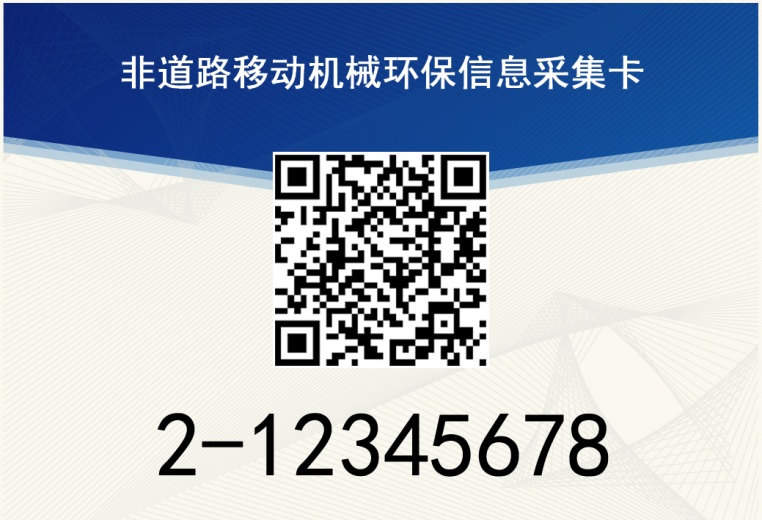 图2 采集卡正面样式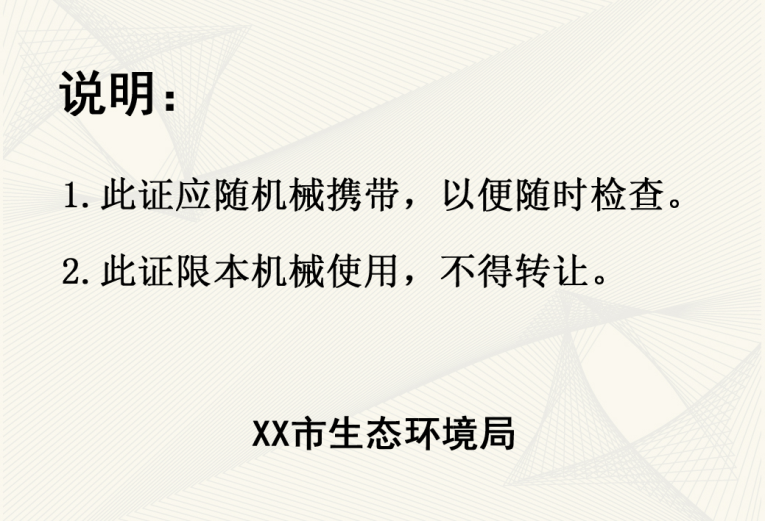 图3 采集卡背面样式采集卡样式说明如下：①正面文字“非道路移动机械环保信息采集卡”颜色为白色，字体为12磅黑体，位置居中。②正面文字“2-12345678”颜色为黑色、字体为30磅黑体、位置居中。③背面文字“说明”颜色为黑色、字体为16磅黑体。④背面文字“1.此证应随机械携带，以便随时检查。2.此证限本机械使用，不得转让。”颜色为黑色、字体为12磅宋体。⑤背面文字“XX市生态环境局”颜色为黑色、字体为12磅黑体、位置居中。⑥正面二维码尺寸为25mm×25mm，二维码关联非道路移动机械环保登记号码。二、非道路移动机械环保号牌制作要求一、样式及尺寸喷涂区域：长50cm×高10cm， 底色为蓝色。字体：方正大黑简体，字体水平、垂直居中。字体颜色：白色。字符整体宽度<50 cm，高度7cm。图例：(2段排放标准-宁夏银川市西夏区1011)图1 非道路移动机械环保序号样式二、位置要求喷涂位置应优先在机械左右两侧，每侧一个；如果侧边没有合适空间，可以选择机械尾端或机械操作手臂等明显位置。位于机械左、右侧或尾端时，要求水平，离地面高度至少1米。附件4非道路移动机械进出施工现场登记表工程项目名称:地市县（区）机械环保序号机械环保序号机械环保序号机械环保序号机械环保序号机械环保序号机械环保序号地市县（区）第一位分隔符第二位第三位第四位第五位第六位至九位银川市兴庆区1（国1及国1前排放阶段）
2(国2排放阶段）
3(国3排放阶段）
4(国4排放阶段）
D(纯电动）
X(排放阶段不详）-WAYA0000-9999银川市金凤区1（国1及国1前排放阶段）
2(国2排放阶段）
3(国3排放阶段）
4(国4排放阶段）
D(纯电动）
X(排放阶段不详）-WAYB0000-9999银川市西夏区1（国1及国1前排放阶段）
2(国2排放阶段）
3(国3排放阶段）
4(国4排放阶段）
D(纯电动）
X(排放阶段不详）-WAYC0000-9999银川市灵武市1（国1及国1前排放阶段）
2(国2排放阶段）
3(国3排放阶段）
4(国4排放阶段）
D(纯电动）
X(排放阶段不详）-WAYD0000-9999银川市永宁县1（国1及国1前排放阶段）
2(国2排放阶段）
3(国3排放阶段）
4(国4排放阶段）
D(纯电动）
X(排放阶段不详）-WAYE0000-9999银川市贺兰县1（国1及国1前排放阶段）
2(国2排放阶段）
3(国3排放阶段）
4(国4排放阶段）
D(纯电动）
X(排放阶段不详）-WAYF0000-9999宁东基地宁东基地1（国1及国1前排放阶段）
2(国2排放阶段）
3(国3排放阶段）
4(国4排放阶段）
D(纯电动）
X(排放阶段不详）-WAD0-90000-9999石嘴山市大武口区1（国1及国1前排放阶段）
2(国2排放阶段）
3(国3排放阶段）
4(国4排放阶段）
D(纯电动）
X(排放阶段不详）-WBA0-90000-9999石嘴山市惠农区1（国1及国1前排放阶段）
2(国2排放阶段）
3(国3排放阶段）
4(国4排放阶段）
D(纯电动）
X(排放阶段不详）-WBB0-90000-9999石嘴山市平罗县1（国1及国1前排放阶段）
2(国2排放阶段）
3(国3排放阶段）
4(国4排放阶段）
D(纯电动）
X(排放阶段不详）-WBC0-90000-9999吴忠市红寺堡区1（国1及国1前排放阶段）
2(国2排放阶段）
3(国3排放阶段）
4(国4排放阶段）
D(纯电动）
X(排放阶段不详）-WCH0-90000-9999吴忠市利通区1（国1及国1前排放阶段）
2(国2排放阶段）
3(国3排放阶段）
4(国4排放阶段）
D(纯电动）
X(排放阶段不详）-WCL0-90000-9999吴忠市青铜峡市1（国1及国1前排放阶段）
2(国2排放阶段）
3(国3排放阶段）
4(国4排放阶段）
D(纯电动）
X(排放阶段不详）-WCQ0-90000-9999吴忠市同心县1（国1及国1前排放阶段）
2(国2排放阶段）
3(国3排放阶段）
4(国4排放阶段）
D(纯电动）
X(排放阶段不详）-WCT0-90000-9999吴忠市盐池县1（国1及国1前排放阶段）
2(国2排放阶段）
3(国3排放阶段）
4(国4排放阶段）
D(纯电动）
X(排放阶段不详）-WCY0-90000-9999固原市原州区1（国1及国1前排放阶段）
2(国2排放阶段）
3(国3排放阶段）
4(国4排放阶段）
D(纯电动）
X(排放阶段不详）-WDA0-90000-9999固原市西吉县1（国1及国1前排放阶段）
2(国2排放阶段）
3(国3排放阶段）
4(国4排放阶段）
D(纯电动）
X(排放阶段不详）-WDB0-90000-9999固原市隆德县1（国1及国1前排放阶段）
2(国2排放阶段）
3(国3排放阶段）
4(国4排放阶段）
D(纯电动）
X(排放阶段不详）-WDC0-90000-9999固原市泾源县1（国1及国1前排放阶段）
2(国2排放阶段）
3(国3排放阶段）
4(国4排放阶段）
D(纯电动）
X(排放阶段不详）-WDD0-90000-9999固原市彭阳县1（国1及国1前排放阶段）
2(国2排放阶段）
3(国3排放阶段）
4(国4排放阶段）
D(纯电动）
X(排放阶段不详）-WDE0-90000-9999中卫市沙坡头区1（国1及国1前排放阶段）
2(国2排放阶段）
3(国3排放阶段）
4(国4排放阶段）
D(纯电动）
X(排放阶段不详）-WEA0-90000-9999中卫市中宁县1（国1及国1前排放阶段）
2(国2排放阶段）
3(国3排放阶段）
4(国4排放阶段）
D(纯电动）
X(排放阶段不详）-WEB0-90000-9999中卫市海原县1（国1及国1前排放阶段）
2(国2排放阶段）
3(国3排放阶段）
4(国4排放阶段）
D(纯电动）
X(排放阶段不详）-WEC0-90000-9999序号环保登记号码进场时间出场时间是否编码登记并手续齐全是/否是/否是/否是/否